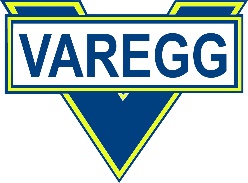 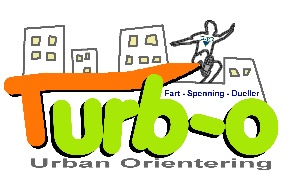 PM Klubbmesterskap Søndag 08.12.2019Arena: BadstuenParkering: Ved Mulen Barnehage Start: mellom kl. 14.00 – 14:50.  Mål stenger kl. 15.15 Format: Det er mulighet å løpe samme løypa to ganger hvor man kan vinne KM tittel etter første førsøk. Etter andre forsøk man kan vinne premie med minst mulig tid forskjellen  mellom første og andre forsøk. Premier: Vi setter pokaler for vinnerene av  klubmesterskapet i klasser H/D på A løypa,  og H/D på B løypa. Alle unge N løpere få premier. Løyper:Kart: Utsnitt av Bergen sentrum kart. Målestokk 1:4000. Ekvidistanse 2m.Terreng: Det blir 90% asfalt, 10% gress/gruss. Terrengsko anbefales.Løypelegger/ Løpsleder: Vyacheslav MukhidinovTidtakking: Tore NymarkVel Møtt!LøypeNivåLengdeKlasserMålestokkA, B, NA, B, C1.7   1.5   1.1kmH og D1:4000